АДМИНИСТРАЦИЯ  ИЗОБИЛЬНЕНСКОГО  СЕЛЬСКОГО ПОСЕЛЕНИЯНИЖНЕГОРСКОГО  РАЙОНАРЕСПУБЛИКИ  КРЫМПОСТАНОВЛЕНИЕ18.07.2018 г.                               с.Изобильное                                     № _65Об утверждении муниципальных услуг, предоставляемых администрацией Изобильненского сельского поселения Нижнегорского района Республики Крым, предоставление которых посредством комплексного запроса не осуществляется           В соответствии с ч. 13 ст. 15.1. Федерального закона от 27.07.2010 г. № 210-ФЗ «Об организации предоставления государственных и муниципальных услуг», ст. ст. 83,84 Конституции Республики Крым, Федеральным законом от 06.10.2003 № 131-ФЗ «Об общих принципах организации местного самоуправления в Российской Федерации»,  руководствуясь Постановлением Совета министров Республики Крым от 28.03.2018 г. № 145 «Об утверждении перечня государственных услуг, предоставляемых исполнительными органами государственной власти Республики Крым, предоставление которых посредством комплексного запроса не осуществляется», администрация Изобильненского сельского поселения                                                   ПОСТАНОВЛЯЕТ:         1. Утвердить прилагаемый перечень муниципальных услуг, предоставляемых администраций Изобильненского сельского поселения Нижнегорского района Республики Крым, предоставление которых посредством комплексного запроса не осуществляется. (Приложение).       2. Настоящее постановление обнародовать на информационном стенде в здании администрации Изобильненского сельского поселения по адресу: с.Изобильное, пер.Центральный,15 и на официальном сайте муниципального образования Изобильненское сельское поселение Нижнегорского района Республики Крым izobilnoe-sp.ru.      3.  Постановление вступает в силу со дня его официального обнародования.     4.  Контроль за выполнением настоящего постановления оставляю за собой.Uлава администрации  Изобильненского сельского поселения Нижнегорского района Республики Крым                                                 Л.Г.НазароваПриложение к постановлению администрацииИзобильненского сельского поселенияот 18.07.2018 года № 65ПЕРЕЧЕНЬмуниципальных услуг, предоставляемых администрацией Изобильненского сельского поселения Нижнегорского района Республики Крым,предоставление которых посредством комплексного запроса не осуществляется № п/пМуниципальные услуги1Предоставление земельных участков, находящихся в муниципальной собственности сельского поселения, в собственность, в аренду, в безвозмездное пользование, без проведения торгов2Выдача ордеров на проведение земляных работ на территории сельского поселения3Присвоение (уточнение), изменение и аннулирование адресов объектам недвижимости4Завершение оформления права собственности, аренды и постоянного пользования на земельные участки, начатого до 21 марта 2014 года5Заключение договора аренды земельного участка 6Предоставление в аренду, безвозмездное пользование муниципального имущества, находящегося в муниципальной собственности муниципального образования7Порядок согласования переустройства и (или) перепланировки жилых помещений8Выдача    cправок:- справки о составе семьи- справка о совместном проживании ребёнка с родителями, опекуном- справка об иждивении- справка о пользовании (владении) жилым помещением- справки с места регистрации гражданина- справки о количестве зарегистрированных граждан в домовладении- справки об отсутствии центрального отопления либо наличия печного отопления- справки о совместном проживании на день смерти- справки о наличии (отсутствии) завещания- справки о наличии личного подсобного хозяйства- справки-выписки из домовой книги- справки о воспитании детей до достижения возраста 8 лет- справки о фактическом использовании земельного участка- справки о стаже работы- справки о заработной плате- справка о месте фактического проживания- справка о личном подворьесправки об отсутствии проживания несовершеннолетних и малолетних детей (при  продаже)выписка из похозяйственной книги- справка формы № 99Определение категории земель и вида разрешенного использования раннее учтенных земельных участков10Приватизация (деприватизации) жилых помещений, находящихся в муниципальной собственности11Принятие документов, а также выдача решений о переводе или отказе в переводе жилого помещения в нежилое или нежилого помещения в жилое помещение12Выдача разрешений на вырубку зелёных насаждений на территории сельского поселения13Предоставление сведений из реестра муниципального имущества муниципального образования14Передача в собственность граждан занимаемых ими жилых помещений, находящихся в муниципальной собственности (приватизация муниципального жилого фонда), муниципального образования15Предоставление земельных участков, находящихся в муниципальной собственности, в постоянное (бессрочное) пользование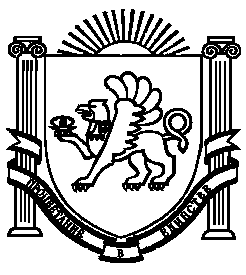 